FAQFORMATIONS CALM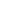 QUESTION FREQUENTESA qui s’adressent vos formations ?Vos formations sont-elles certifiées ?Comment s’inscrire à une de vos formations ?Quel est le prix d’un cursus de formation ?Des facilités de paiement sont-elles possibles?En cas de maladie ou d'empêchement, puis-je rattraper mon cours?Je ne pratique pas le Vinyasa yoga, puis-je suivre la formation?Je ne pratique pas le Ashtanga yoga, puis-je suivre la formation?Puis-je lire les livres dans ma langue maternelle?Comment se déroulent les examens?Quel est le délai pour rendre les devoirs de la formation?Où puis- je être hébergé?13. Pour la pause déjeuner y a-t-il des restaurants ou des épiceries à proximité?14. Avez vous des facilités de parking?15. Puis-je laisser mon matériel à l’école?A qui s’adressent vos formations ?Aux personnes souhaitant approfondir leurs connaissances et leur pratique du yoga mais également aux personnes qui souhaitent enseigner ou enrichir leur enseignement.Nos formations sont particulièrement adaptées aux pratiquants de yoga qui :Sont bien établis dans leur pratique des asanas (au minimum 2 ans de pratique régulière).Ou ayant déjà suivi une formation de 200 heures et souhaitent poursuivre et approfondir leur apprentissage.Souhaitent enseigner la philosophie, la méditation et des cours de type ateliers.Souhaitent faire de tous les aspects du yoga une plus grande partie de leur vie.Sont prêts à s’engager dans une transformation spirituelle indépendamment de leur point de vue religieux.Comprennent la valeur de faire partie d’une communauté qui vous soutient et vous donne des feedbacks tout au long de votre processus de transition.Vos formations sont-elles certifiées ?Oui, chacune de nos formations délivre une certification Yoga Alliance International. Il faut savoir qu’en France, il n’existe pas de diplôme ou de fédération de Yoga reconnu par l’État. Néanmoins il existe des organismes de renommée internationale qui garantissent la qualité des enseignements. Nos formations sont certifiées par Yoga Alliance, l’organisme le plus connu au monde en matière de formations de yoga. Nos formations vous permettent d’enseigner partout dans le monde, avec la garantie d’avoir un diplôme de référence où que vous alliez.Comment s’inscrire à une de vos formations ?Afin de transmettre votre candidature pour la formation de votre choix, merci de bien vouloir :Lire la totalité du document de présentation de votre formationRemplir le formulaire de demande d’inscriptionTransmettre votre candidature à l’adresse e-mail academie@calmyoga.frDès votre inscription, et afin de réserver votre place, un acompte entre 200€ – 600€  (selon la formation) vous sera demandé. Ce montant sera déduit par la suite de la valeur totale de la formation. En cas de désengagement de votre part, il n’est pas remboursable.Quel est le prix d’un cursus de formation ?Les tarifs d’une formation de professeur de yoga varient de 350€ à 2900€ en fonction des modules que vous choisirez.Des facilités de paiement sont-elles possibles?Oui, vous pouvez payer en plusieurs fois. Vous devez faire plusieurs chèques et marquer derrière chaque chèque la date d’encaissement. Cette date ne devra pas passer la date de la fin de formation.En cas de maladie ou d'empêchement, puis-je rattraper mon cours?En cas de maladie ou d'empêchement, c’est à vous de vous organiser afin de rattraper ce que vous avez manqué. Aucune session de rattrapage ne sera organisée.Je ne pratique pas le Vinyasa yoga, puis-je suivre la formation?Oui, si tu as déjà une pratique de yoga établie dans un autre style de yoga. Je ne pratique pas le Ashtanga yoga, puis-je suivre la formation?Oui, si tu as déjà une pratique de yoga établie dans un autre style de yoga. Puis-je lire les livres dans ma langue maternelle?Oui sans aucun problème. Comment se déroulent les examens?Pour la formation professeur de yoga 200h, il y a deux examens:Un examen écrit comprenant des questions sur l’anatomie, philosophie, asanas, pranayama, corps énergétique, ayurvedaUn examen oral:Vous enseignerez un cours de Ashtanga yoga pour 3 collègues de votre formation.Vous enseignerez un cours de Vinyasa pour 3 personnes a votre choixPour l’examen oral vous pouvez choisir d’enseigner un cours d’Ashtanga et de Vinyasa ou bien uniquement l’un des deux. Cela dépend de ce que vous voulez enseigner dans le futur.Quel est le délai pour rendre les devoirs de la formation?Vous avez jusqu'à la fin de la formation pour les rendre.Où puis- je être hébergé?Nous conseillons de prendre des locations via une plateforme comme airbnb par exemple sur les appartements à proximité.Il y a aussi des hôtels, à un prix accessible à la rue Hoche. (l'Hôtel Hoche ou la Villa Tosca)13. Pour la pause déjeuner y a-t-il des restaurants ou des épiceries à proximité?Nous avons des boulangeries , des épiceries et des restaurants à 15 minutes à pied de l’école ou 5 minutes en voiture.Nous disposons également d’une cuisine avec frigo, four et plaques pour chauffer et cuisiner et de tous les équipements nécessaires pour cuisiner et manger sur place.14. Avez vous des facilités de parking?Nous ne disposons pas de parking privé. Cependant, le matin merci de vous garer au Parking Piscine Monfleury ( 7 minutes à pied). L'après midi vous pouvez vous garer dans la rue en dessous de l’école, le long des eucalyptus.15.  Puis-je laisser mon matériel à l’école?Non pour des raisons d'hygiène et de sécurité nous demandons aux élèves de ne pas laisser les affaires à l'école à la fin de la journée